Флешмоб «Мы за безопасность дорожного движения»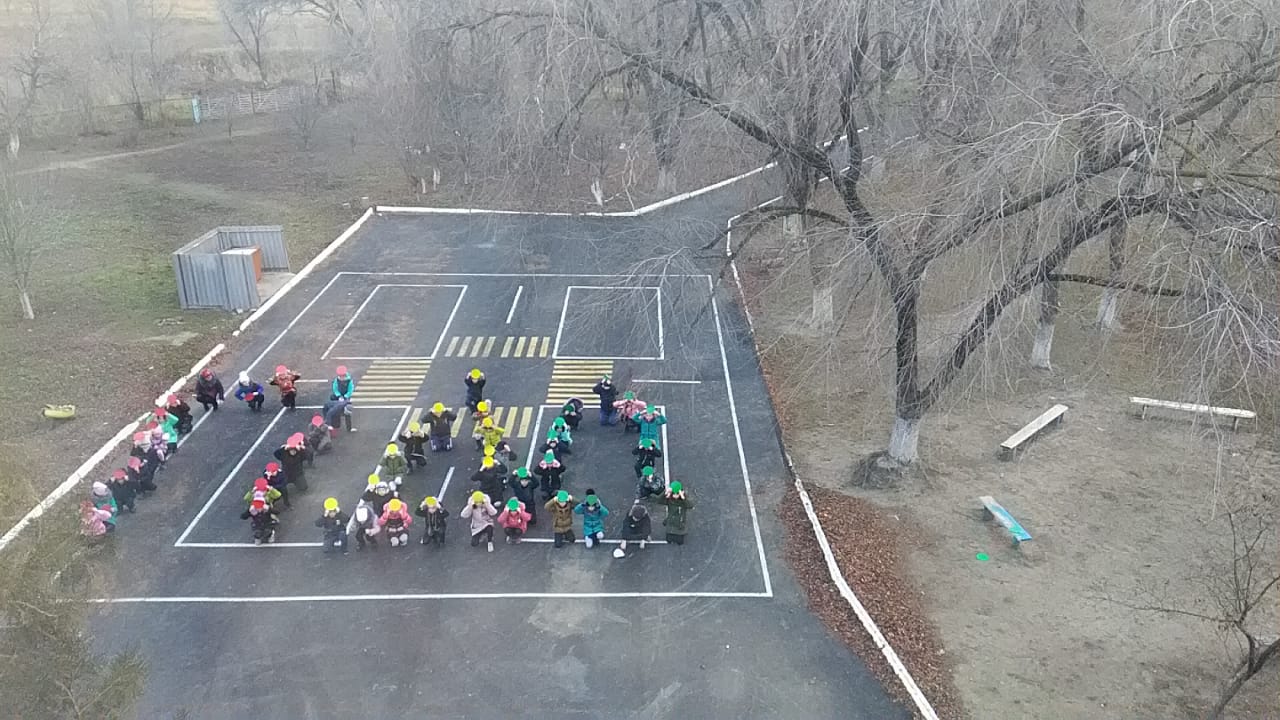 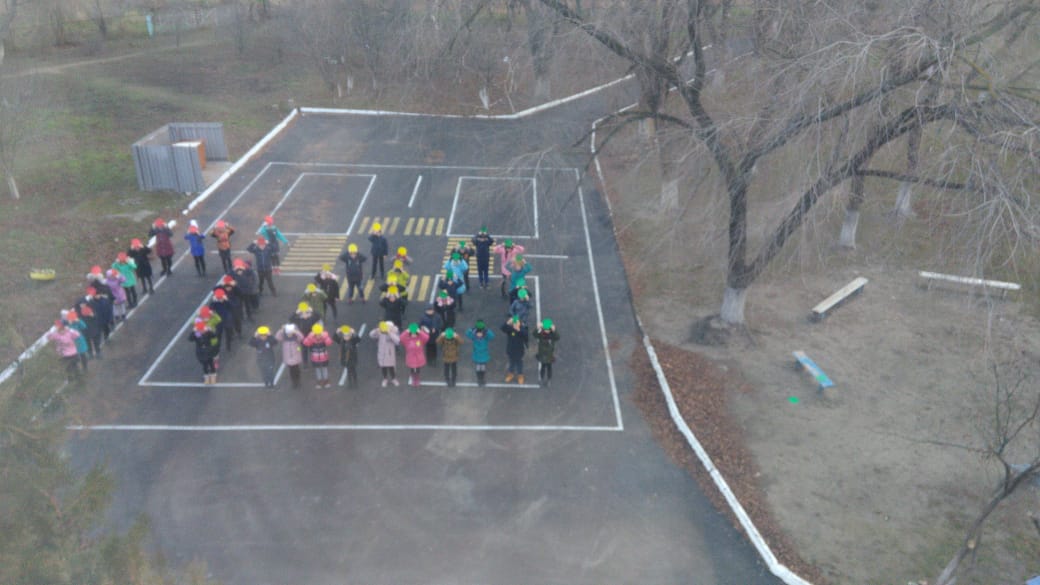 